           GEOGRAFI
                  Genom undervisningen i ämnet geografi ska eleverna     
      sammanfattningsvis ges förutsättningar att utveckla sin förmåga attanalysera hur naturens egna processer och människors verksamheter formar och förändrar livsmiljöer i olika 
delar av världen,utforska och analysera samspel mellan människa, 
samhälle och natur i olika delar av världen, göra geografiska analyser av omvärlden och värdera 
resultaten med hjälp av kartor och andra geografiska 
källor, teorier, metoder och tekniker, och värdera lösningar på olika miljö-och utvecklingsfrågor 
utifrån överväganden kring etik och hållbar utveckling. 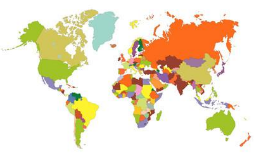 Kunskapskrav för betyget E i slutet av årskurs 6 Eleven har grundläggande kunskaper om natur-och kulturlandskap och visar det genom att föra enkla och till viss del underbyggda resonemang om processer som formar och förändrar jordytan, samt vilka konsekvenser det kan få för människor och natur. I resonemangen beskriver eleven enkla samband mellan natur-och kulturlandskap, naturresurser och hur befolkningen är fördelad. Eleven kan även använda geografiska begrepp på ett i huvudsak fungerande sätt. Eleven kan undersöka omvärlden och använder då kartor och andra geografiska källor, metoder och tekniker på ett i huvudsak fungerande sätt, samt för enkla resonemang om olika källors användbarhet. Vid fältstudier använder eleven kartor och enkla geografiska verktyg på ett i huvudsak fungerande sätt. Eleven har grundläggande kunskaper om Sveriges, Nordens och Europas namngeografi och visar det genom att med viss säkerhet beskriva lägen på och storleksrelationer mellan olika geografiska objekt. Eleven kan resonera kring frågor som rör hållbar utveckling och ger då enkla och till viss del underbyggda förslag på miljöetiska val och prioriteringar i vardagen. Dessutom för eleven resonemang om orsaker till och konsekvenser av ojämlika levnadsvillkor i världen och ger då enkla och till viss del underbyggda förslag på hur människors levnadsvillkor kan förbättras.